Weathering and Erosion 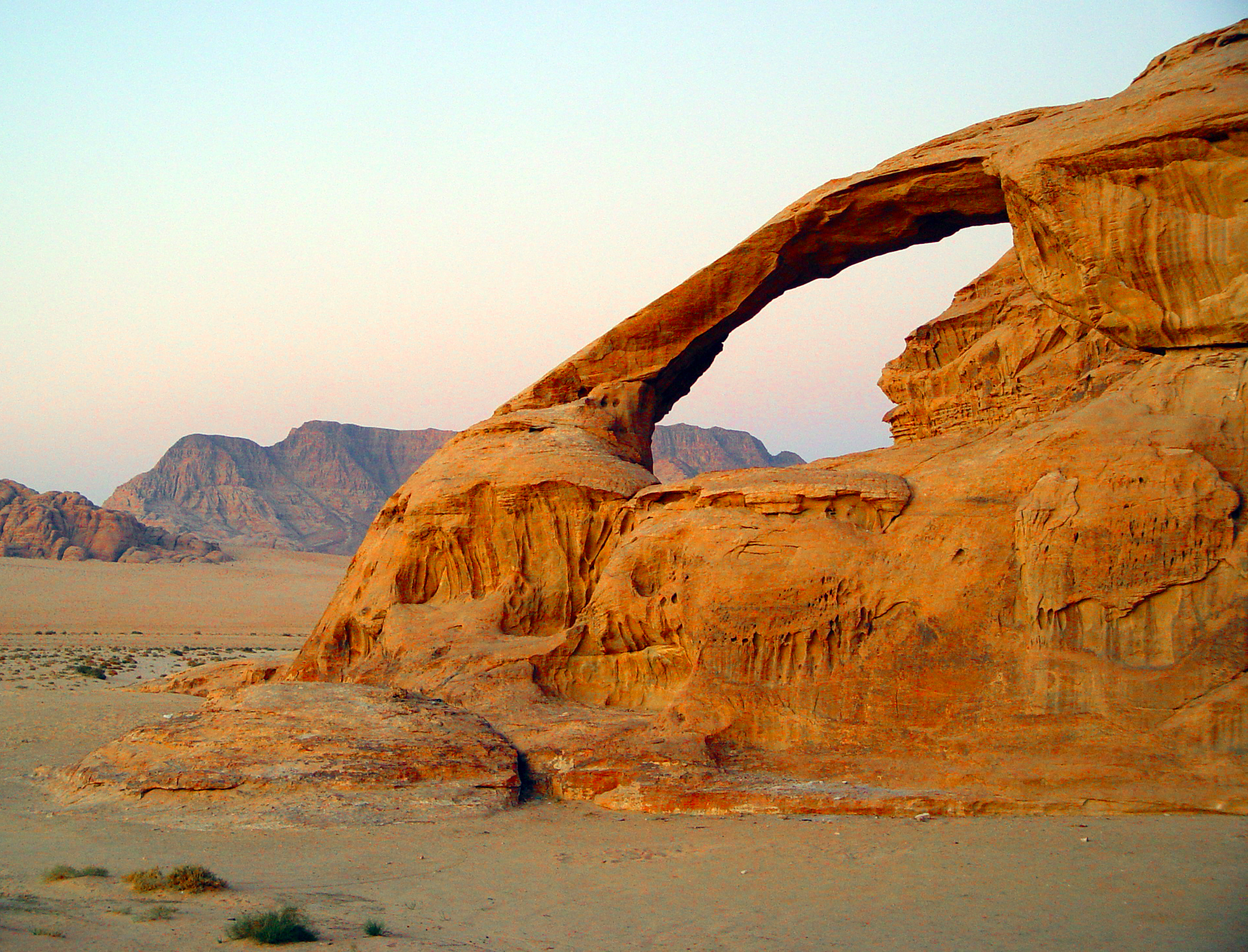 Can Do’s:Check When Done ✔StudyJams- FossilsVideo Quiz Nature Smart: Earth Changing Erosion Game:http://sciencenetlinks.com/interactives/shapeitup.htmlBrainpop: WeatheringWatch the Brainpop video and do quizScore on quiz ________________%Picture Smart: Erosion Gamehttp://www.nps.gov/webrangers/activities/rockpark/Benchmarks Studyjams:  Weathering and ErosionNystrom Lesson 9:  Physical MapsMust Do’s:Check When Done ✔Breaker and Whoosh ComicMammoth Fossil Found ArticleBrainpop: ErosionWatch the Brainpop video and do quizScore on quiz ________________%Erosion Types WS (Brainpop)